Student Communications toolkit16 March, 2022 Hi This is your fortnightly Student Comms toolkit. It includes some messages you can use in your channels to students. There are also some messages for staff, which will help them to signpost information to students. We’d love to hear your feedback as to how to improve this to help you and/or if you have any further questions please contact studentcomms@exeter.ac.uk  MESSAGES FOR STUDENTS1. Subject: Study supportBackground: Study Zone (Devon) and Study Hub (Cornwall) give students the skills they need to achieve academic success during their time at Exeter. There is a range of digital study resources where students can find practical advice and tips to help them develop their academic skills, and one to one support available with academic advisors. NOTE There are separate links for Devon and Cornwall campuses – please use as appropriateDEVON Newsletter article:Have you got coursework, presentation or dissertation deadlines coming up?Study Zone is here to offer advice and guidance in a range of study skills including:Dissertations and Final Year ProjectsReferencingPresentationsExams and Revision strategiesYou can also book a 1-1 appointment with a Study Skills Adviser for tailored support. For more information, please visit Study Zone Digital or find us in Student Services Centre in the Forum, on Streatham Campus.  CORNWALL Newsletter articleHave you got coursework, presentation or dissertation deadlines coming up?Study Hub online study resources have practical advice and tips to develop your academic skills, including exams and revision, managing your time, working in groups, maths and statistics and presentations. You can also book a 1-1 appointment with an ASK Academic Skills Advisor for tailored support. For more information visit the Study Hub web pages FacebookStudy Zone (Devon) OR Study Hub (Cornwall) is here with advice and guidance in a range of study skills including:Dissertations and Final Year ProjectsReferencingPresentationsExams and Revision strategiesYou can also book a 1-1 appointment with a Study Skills Adviser for tailored support. Check out https://www.exeter.ac.uk/students/studyzone (Devon) OR https://studyhub.fxplus.ac.uk/ (Cornwall) for more information. TwitterHave you got deadlines coming up? Study Zone is here to help. Find advice and guidance across a range of study skills on Study Zone Digital, or book a 1-1 appointment with a Study Skills Advisor . Find out more at https://universityofexeteruk.sharepoint.com/sites/StudyZone (Devon) OR https://studyhub.fxplus.ac.uk/ (Cornwall)Instagram Have you got coursework or dissertation deadlines coming up? Study Zone are here to help.You can find advice and guidance across a range of study skills online and you can also book a 1-1 appointment with one of our Study Skills Advisors.Link in bio.Add this link to linktree in your account’s bio:https://universityofexeteruk.sharepoint.com/sites/StudyZone (Devon)https://studyhub.fxplus.ac.uk/ (Cornwall)Instagram hashtags to be included as the first comment on the post as appropriate#Exeter #ExeterUni #ExeterUniversity #LoveExeter #ExeterForever #UofE #UniversityOfExeter #StudyZone #CornwallImage: Alt text: Person making academic notes in a folder on a desk containing coloured pens, a notebook and a water bottle 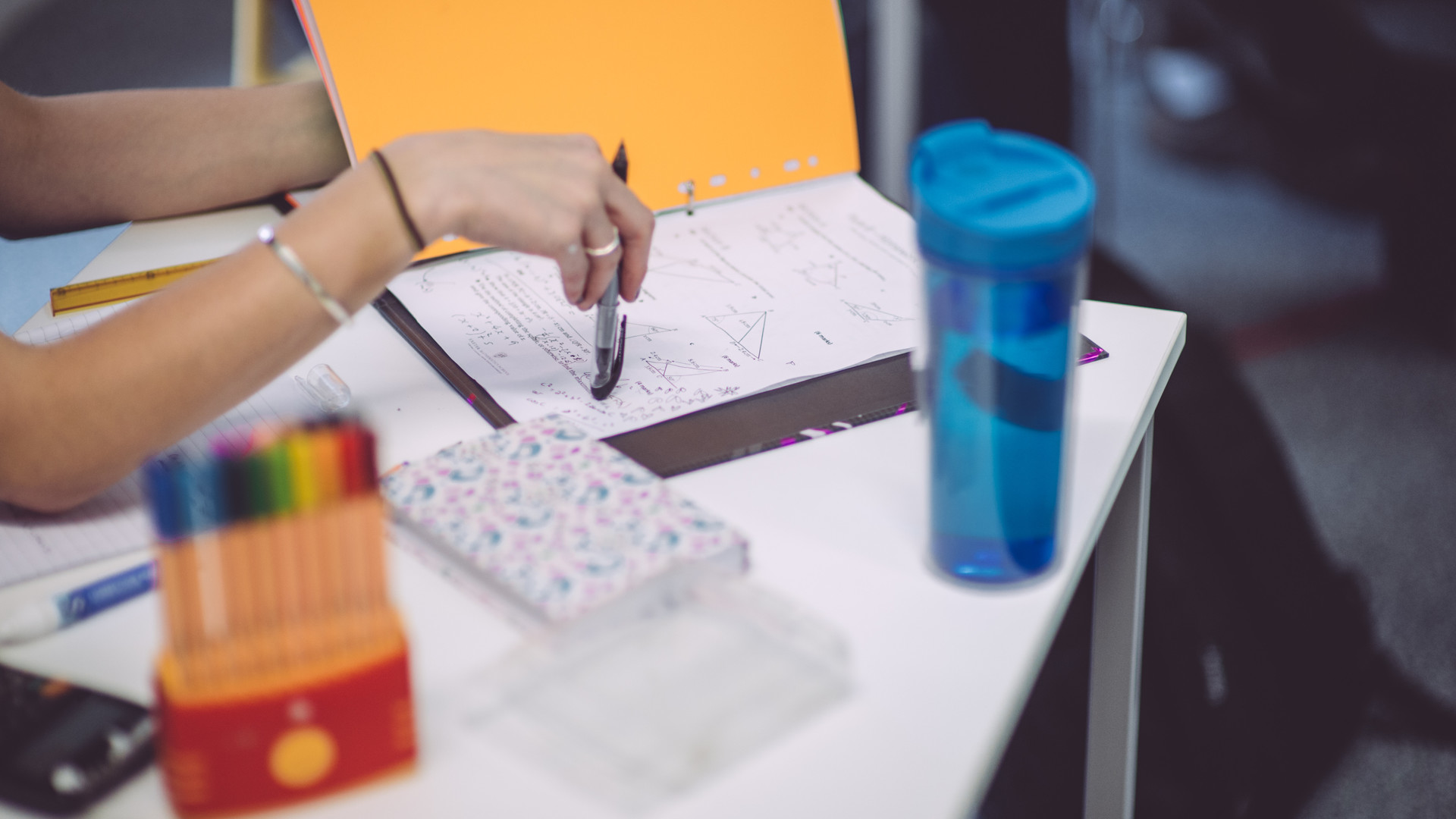 Subject 2: Education Welfare SupportBackground: If students are feeling stressed about upcoming assessment deadlines, the Education Welfare Advisors and Officers are based at the College Hubs/Info Points and offer advice and support to students, as well as signposting to specialist advice, support services and self-help materials. This support is through an initial Welfare Meeting or through the Health, Wellbeing and Support for Study Procedure (HWSS). For more information, please visit their webpage: https://www.exeter.ac.uk/students/wellbeing/talk/welfare/ (Devon)https://www.exeter.ac.uk/students/wellbeing/cornwall-student-welfare/ (Cornwall)Newsletter articleIf your mental or physical health or wellbeing is impacting on your ability to study, or your studying is creating health problems for you, then our helpful and experienced Education Welfare Team is here to help. DEVON version Based in your Info Point/Hub, the team can offer short- or longer-term support. If you have a question go to their website at https://www.exeter.ac.uk/students/wellbeing/talk/welfare 
to access the instant chat. A member of the team will be online every weekday, between 12.30pm and 2.00pm.CORNWALL version To find out how you can get in touch with the team and more about how they can help, go to https://www.exeter.ac.uk/students/wellbeing/cornwall-student-welfare/FacebookIf your mental or physical health or wellbeing is impacting on your ability to study, or your studying is creating health problems for you, then our helpful and experienced Education Welfare Team is here to help.  Devon versionBased in your College, they can offer short- or longer-term support. A member of the team is online every weekday, between 12.30pm and 2.00pm, on instant chat, so if you have a question go to https://www.exeter.ac.uk/students/wellbeing/talk/welfare/ . Watch this video to find out more about how they can help  https://www.youtube.com/watch?v=H-ie5o5TPIE&t=1s CORNWALL version To find out how you can get in touch with the team go to https://www.exeter.ac.uk/students/wellbeing/cornwall-student-welfare/ and watch this video to find out more about how they can help https://youtu.be/zo304HsHoR4TwitterDevonIf you’re feeling stressed about upcoming deadlines, the Education Welfare Team is here to provide support and advice. Talk to a member of the team via instant chat on the website, every weekday between 12:30 and 14:00. https://www.exeter.ac.uk/students/wellbeing/talk/welfare/CornwallIf you’re feeling stressed about upcoming deadlines, the Education Welfare Team is here to provide support and advice. Go to https://www.exeter.ac.uk/students/wellbeing/cornwall-student-welfare/ to get in touch with the team and find out more about how they can help.InstagramDevonIf you are feeling stressed about upcoming deadlines, the Education Welfare Team is here to provide support and advice.You can talk to a member of our team via our instant chat on our website, every weekday between 12:30 and 14:00. Link in bio. Add this link to linktree in your account’s bio: https://www.exeter.ac.uk/students/wellbeing/talk/welfare/Instagram hashtags to be included as the first comment on the post#Exeter #ExeterUni #ExeterUniversity #LoveExeter #ExeterForever #UofE #UniversityOfExeter #WelfareSupportCornwallIf you’re feeling stressed about upcoming deadlines, the Education Welfare Team is here to provide support and advice. See the link in bio to find out more about how they can help and to get in touch with the team.Add this link to linktree in your account’s bio: https://www.exeter.ac.uk/students/wellbeing/cornwall-student-welfare/Instagram hashtags to be included as the first comment on the post#Exeter #ExeterUni #ExeterUniversity #LoveExeter #ExeterForever #UofE #UniversityOfExeter #WelfareSupport #CornwallImage: Alt text: some of the Wellbeing team at the University of Exeter Wellbeing Campervan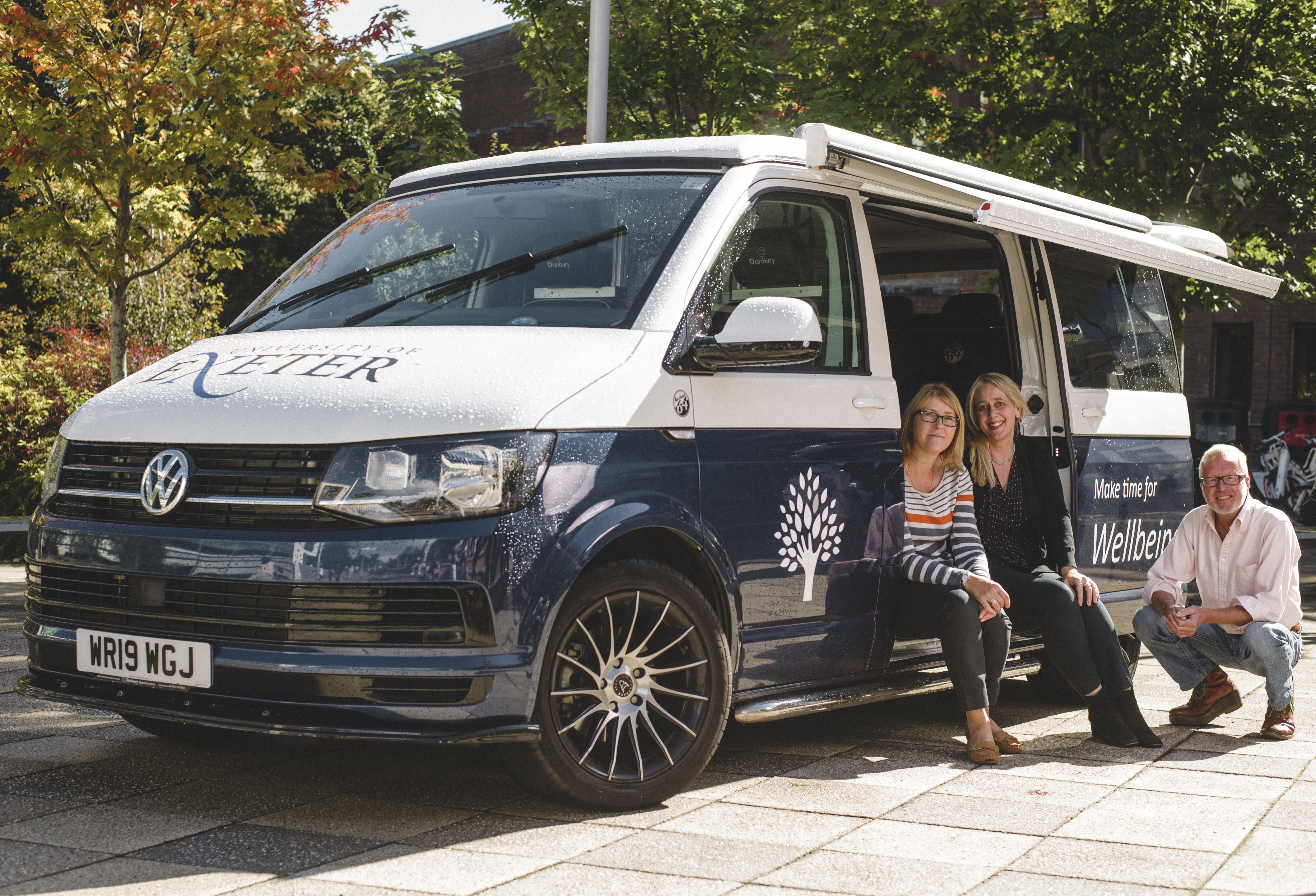 Subject 3: CareerZone Background: Now that we’re towards the end of the second term, students might not have had the time, space or motivation to think further about their career. Now is a good time to remind them about the Career Zone - it’s never too early or too late to explore opportunities beyond your degree.  Newsletter article: Note separate links for Devon and Cornwall belowIf you are career planning, whatever stage you are at, you need to speak to the Career Zone. Whether it's a case of not knowing the sector you’re interested in yet or the options that your degree offers you, or maybe you are very clear on your chosen career, want to skip those early stages and get help with your applications, the super friendly team at the Career zone is there to help you.Through the Career Zone website, My Career Zone Digital, or Handshake You can: Search for jobs and opportunities, sign up for events and skills session on HandshakeLive chat with a member of the team for bespoke support through the websiteBuild and check your CV, put together an elevator pitch or cover letter, or practice your interview technique through our video interviewing software at My Career Zone Digital.And whilst you’re exploring, why not follow the team on TikTok,  Twitter, Instagram, Facebook (Devon) or Facebook (Cornwall)Twitter:Whatever stage you’re at in your career planning, our friends @UoECareers are here to help. From part-time jobs to landing your dream graduate role, they’ve got the info and advice to get you where you want to go. Find out more http://ex.ac.uk/cz22 #Exetah #ExeterUni (emojis - green heart, student, prize)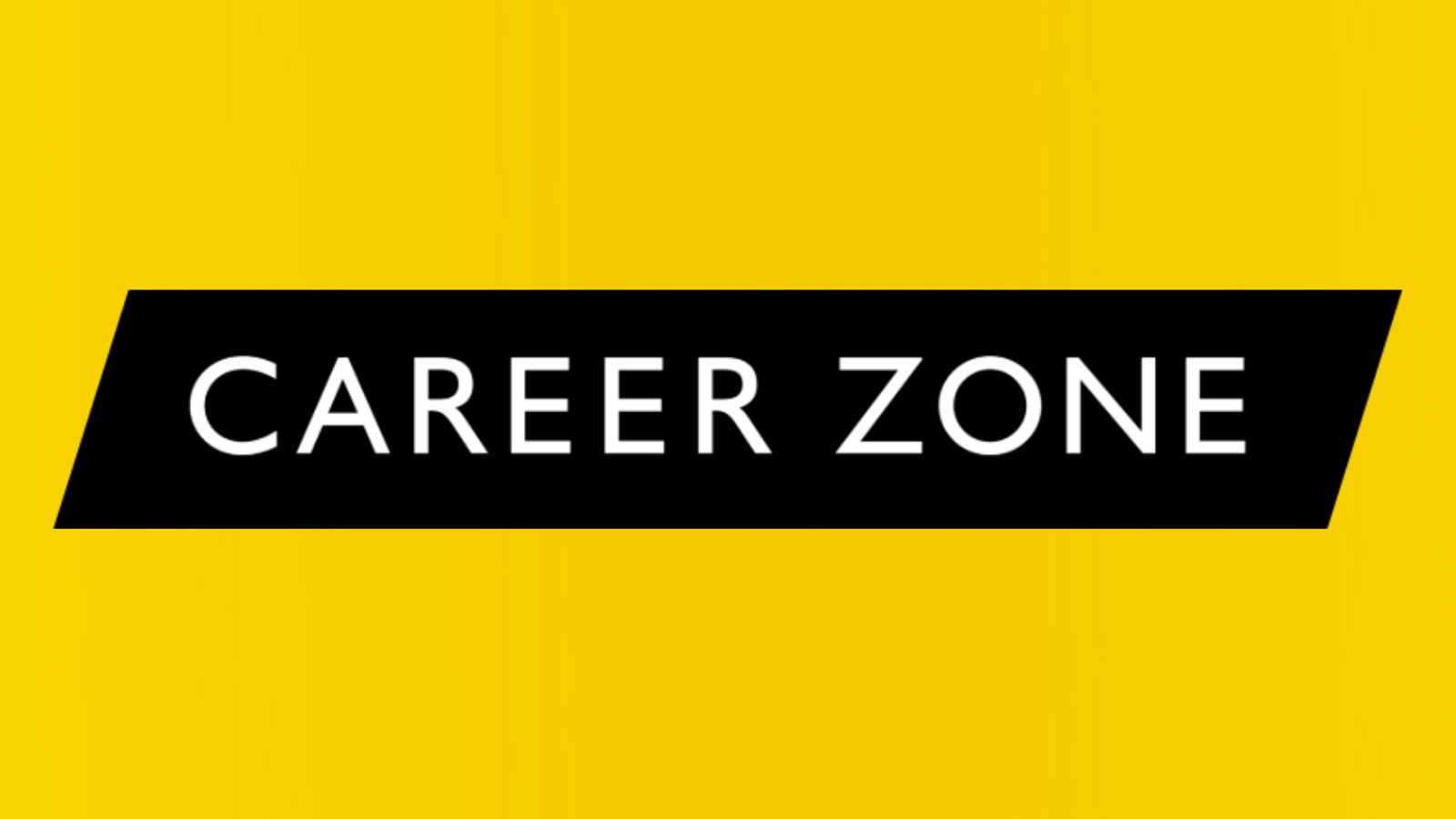 Twitter image, Alt text: Career ZoneFacebook: Note separate links for Devon and Cornwall belowWhatever stage you’re at in your career planning, our friends in the Career Zone are here to help. They can help with everything from finding a part-time job, to landing a graduate role with your dream employer, or getting into the postgraduate course that’ll launch your career. (emoji - green heart, student, prize)If you need help with your -  (tick emoji)  CV(tick emoji) cover letter(tick emoji) application form(tick emoji) job interview They’ve got expert information and advice to help you succeed.  Or if you’re not sure what you’d like to do after University, they can guide you in the direction that’s right for you.  Find out more, and live chat with them on their website http://ex.ac.uk/cz22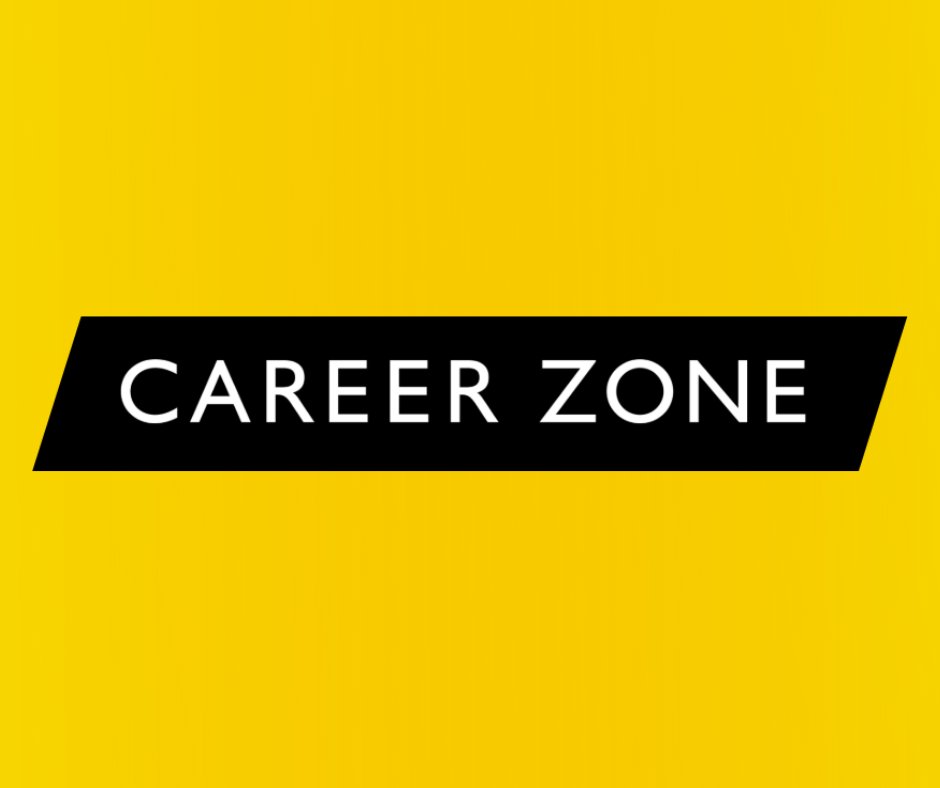 Facebook image, Alt text: Career ZoneInstagram: Whatever stage you’re at in your career planning, our friends @uoecareerzone are here to help. They can help with everything from finding a part-time job, to landing a graduate role with your dream employer, or getting into the postgraduate course that’ll launch your career. If you need help with your CV, cover letter, application form or interview they’ve got expert information and advice to help you succeed.  Or if you’re not sure what you’d like to do after University, they can help guide you in the direction that’s right for you. (emoji - green heart, student, prize)Find out more and live chat with them on their website, search online for Career Zone Exeter or email careers@exeter.ac.uk#Exetah #ExeterUni #Careers #CareersAdvice #Exeter #Students #Future #StudentJobs #LifeAfterUni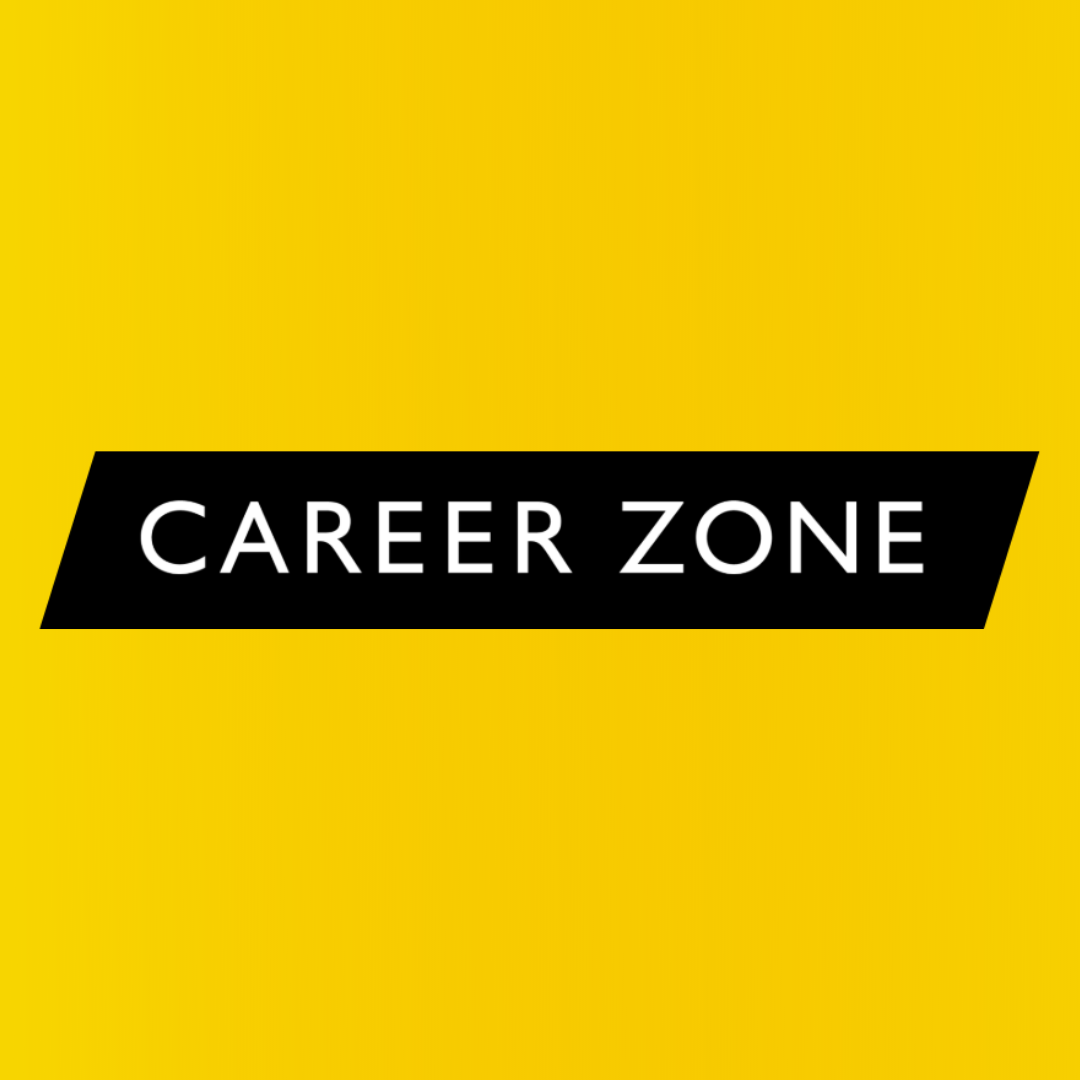 Instagram image, Alt text: Career ZoneSOCIAL MEDIAKey messages to share this week from the corporate and student channels:NSS – posted every Monday on our student channels. Please share without adding additional comments – there are strict rules about what we can say to encourage take up from final year students.  Commitment campaign – main account. Our commitment to making sure students have the best university experience possible.For the latest messages from the University and its partners, please also like and share posts from our student and corporate social accountsIf you have questions about these, please contact the social media team on Socialmedia@exeter.ac.uk MESSAGES FOR STAFF Managing anxiety during the conflict in UkraineThese are very challenging times, with the conflict in Ukraine happening as we continue to live with a pandemic which has impacted so heavily on all our lives. We recognise that for many in our community this is causing anxiety and stress, and our wellbeing teams will be contacting staff and students with suggestions and support. How to support our students – If you have concerns about a student, please contact the wellbeing team for advice and support. The student wellbeing page links are here: Cornwall – Student Support & Wellbeing Devon – Student WellbeingThere is also more information and advice for those staff and students who are affected by the situation in Ukraine on our website.University UpdatesThe latest student e-newsletters Uni Updates can be seen here. It is sent to students weekly (Mondays) during term time.  if you have an event or possible story for inclusion please email studentcomms@exeter.ac.uk (deadline is the Wednesday 5pm prior to the next newsletter going out)Meningitis awareness Students have been warned of a rise in cases of meningitis across the UK including some cases at the University. There is information on the signs and symptoms of meningitis to look out for, vaccinations and what to do if you have symptoms, at https://www.exeter.ac.uk/students/meningitisA-Z of student support and servicesLooking to signpost services or information to your students? Take a look at our A-Z guide for students, which is packed with relevant links and should help you find the info you are looking for. If you think there’s something missing, please contact studentcomms@exeter.ac.ukYour next toolkit will be shared on Thursday 28 April, for the start of term 3. Students
 www.facebook.com/exeterunistudents
 twitter.com/exeter_students
 instagram.com/uniofexeterstudentsMain corporatewww.facebook.com/exeterunitwitter.com/UniofExeterInstagram.com/uniofexeterCornwall www.facebook.com/uniexecornwalltwitter.com/uniexecornwallInstagram.com/uniexecornwall